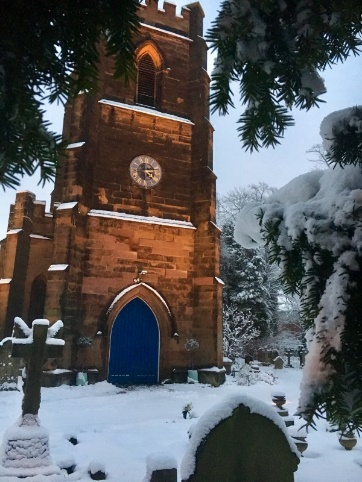 St John the EvangelistChurch RoadPerry BarrB42 2LB0121 356 7998St John the EvangelistChurch RoadPerry BarrB42 2LB0121 356 7998Calendar of Events  2018www.sjpb.org.uk SJPBCalendar of Events  2018www.sjpb.org.uk SJPBJanuary Saturday 6FebruarySaturday 3Sunday 11Tuesday 13Wednesday 14Saturday 24MarchSaturday 3 Sunday 11Saturday 17Saturday 17Saturday 24Sunday 25Monday 26Tuesday 27Wednesday 28Thursday  29Friday 30Saturday 31April Sunday 1Saturday 7Saturday 14Saturday 21Sunday 22MaySaturday 5Thursday 10Saturday 12Saturday 19Saturday 26Thursday 31Work Party 9.30am-12.30pmMini Market 10am-12 noon11am:  Reader Licensing (Cathedral)“Eat and Meet” LunchSeniors’ Pancake Lunch: 12.30pmAsh Wednesday (10am and 7.30pm)Afternoon tea and bingo 4.30pmMini Market:  10am -12noonMothering SundayWork Party 9.30am-12.30pmSt Patrick’s Day: Irish Evening 7pmTheatre Trip “The Kite Runner”Palm Sunday : 10.30amHoly Week service 7.15pmHoly Week service 7.15pm (St Matt’s)Holy Week service 7.15pm Maundy Thursday: 7.30pmGood Friday: 12 noonHoly Saturday: no servicesEaster Day (Services: 6am &10.30am)Mini Market 10am-12noonWork Party 9.30am-12.30pmAnnual Parochial Meeting: 11am “Eat and Meet” LunchMini Market 10am-12noonAscension Day: 7.30pm: St Matthew’sWork Party 9.30am-12.30pmSenior’s St Dunstan’s Day lunchAfternoon tea and bingo 4.30pmConfirmation: 7.30pm: St John’sJuneSaturday 2Saturday 16Saturday 23Sunday 24 (am)Sunday 24JulySaturday 14Saturday 21AugustSaturday 4Saturday 18Thursday 23September Saturday 1Saturday 15 Saturday 22Sunday 30OctoberSaturday 6Sunday 7Friday 19Saturday 27Sunday 28NovemberSaturday 3Sunday 11Thursday 22Saturday 17DecemberSaturday 8Saturday 22Sunday 23Monday 24Tuesday 25Sunday 30JuneSaturday 2Saturday 16Saturday 23Sunday 24 (am)Sunday 24JulySaturday 14Saturday 21AugustSaturday 4Saturday 18Thursday 23September Saturday 1Saturday 15 Saturday 22Sunday 30OctoberSaturday 6Sunday 7Friday 19Saturday 27Sunday 28NovemberSaturday 3Sunday 11Thursday 22Saturday 17DecemberSaturday 8Saturday 22Sunday 23Monday 24Tuesday 25Sunday 30Mini Market: 10am-12noonParish Outing to ChesterOrdination of priests:  B’ham CathedralOrdination of deacons: B’ham Cathedral6pm:  Rev Sarah’s first MassSummer Fayre: 1pm-3.30pmWork Party 9.30am-12.30pmMini Market: 10am-12noonVicarage Garden Tea Party 3-5pmSeniors’ Summer lunch: 12.30pmMini Market 10am-12noonAfternoon Tea & Bingo 4.30pmWork Party 9.30am-12.30pm“Eat and Meet” lunchMini Market 10am-12noonHarvest Festival with Bishop MarkCharity Afternoon TeaWork Party 9.30am-12.30pmAll Souls’ Memorial Service 4.30pmAfternoon Tea & BingoRemembrance SundaySeniors’ Trip to Webbs Christmas Market: 11am-2.30pmSeniors’ Christmas Lunch: 12.30pmPreparing the Church for ChristmasToy Service & Nativity: 10.30amCarols by Candlelight: 5pmMidnight Mass: 11.30pmChristmas Eucharist: 10.30am“Eat and Meet” lunch to celebrate our Patronal Festival